 Rosana Castejón Zarza  Tengo la ESO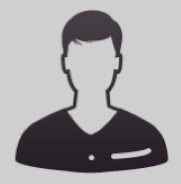 OBJETIVO PROFESIONAL [ Escribir Objetivo profesional ]EXPERIENCIAaramark 2/2015-6/2016-- Selecciona -- ((Seleccionar)) Carrizal (Las Palmas De Gran Canarias) BUENAS TARDES MI FUNCIONES ERAN LIMPIAR COLEGIOS Y OFICINAS SOY UNA PERSONA SERIA,RESPONSABLE Y DINAMICAFORMACIÓN EGB 6/1992Graduado Escolar / ESO / Primaria . -- Selecciona -- Francisco de Luis. MadridFORMACIÓN COMPLEMENTARIAHABILIDADES/CAPACIDADESIDIOMASINFORMÁTICAINFORMACIÓN ADICIONALhttp://castejonzarza.MiCVweb.comHabilidad 1Habilidad 2Habilidad 3Habilidad 4Habilidad 5Habilidad 6